Individual Record and Permission Form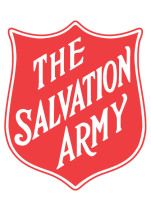 THE SALVATION ARMY’s COMMITMENT TO THE SAFETY AND WELLBEING OF CHILDREN AND YOUNG PEOPLEThe Salvation Army is a child safe organisation and provides an environment that is safe and inclusive for children and young people, where they feel safe, respected, valued and encouraged to reach their full potential. THE SALVATION ARMY’S PERSONNEL  The Salvation Army Children and Young People’s workers are subject to mandatory background screening to ensure the most suitable candidate is selected. The Salvation Army also provides ongoing education and training on child safety and wellbeing. CONFIDENTIAL
Parents/guardians should read and complete this form giving details about the child/young person participating in the program. The permission/indemnity sections should be carefully read, and a response given to each section. Please read and sign the privacy notice at the end of the form.Privacy Notice and Consent This form is to be used whenever we collect personal information.It is to be read in conjunction with our Privacy Policy.Name of corps and activity:      Name of corps and activity:      Name of corps and activity:      Name of corps and activity:      Name of child/young person:      Name of child/young person:      Name of child/young person:      Name of child/young person:      Date of birth:      Date of birth:      Gender: 	
Male                	     	Female          
Prefer not to say 	Self-described      	Gender: 	
Male                	     	Female          
Prefer not to say 	Self-described      	Address:      Address:      Address:      Address:      Parent’s name:      Parent’s name:      Parent’s name:      Parent’s name:      Parent’s phone:  Home       Work      Work      Mobile      Parent’s email:       Parent’s email:       Parent’s email:       Parent’s email:       Languages spoken at home:       Languages spoken at home:       Languages spoken at home:       Languages spoken at home:       MEDICAL INFORMATIONMedicare number:       Medicare number:       Position on card:       Position on card:       Family doctor:       Family doctor:       Phone:       Phone:       Address:       Address:       Address:       Address:       Pre-existing or present medical conditions:       Pre-existing or present medical conditions:       Pre-existing or present medical conditions:       Pre-existing or present medical conditions:       Name and dosage of any medications that must be taken during the course of the program – overnight programs only. (NOTE: workers do not administer medications, including non-prescription e.g. panadol):      Name and dosage of any medications that must be taken during the course of the program – overnight programs only. (NOTE: workers do not administer medications, including non-prescription e.g. panadol):      Name and dosage of any medications that must be taken during the course of the program – overnight programs only. (NOTE: workers do not administer medications, including non-prescription e.g. panadol):      Name and dosage of any medications that must be taken during the course of the program – overnight programs only. (NOTE: workers do not administer medications, including non-prescription e.g. panadol):      Food allergies, anaphylaxis/asthma plans or intolerances:Food allergies, anaphylaxis/asthma plans or intolerances:Food allergies, anaphylaxis/asthma plans or intolerances:Food allergies, anaphylaxis/asthma plans or intolerances:Please tick  if your child is allergic to:Please tick  if your child is allergic to:Please tick  if your child is allergic to:  Penicillin  Insect stings (please specify)  Insect stings (please specify)  Insect stings (please specify)  Other (please specify)Please tick  if your child suffers from:Please tick  if your child suffers from:Please tick  if your child suffers from:Please tick  if your child suffers from:  Diabetes                 Asthma                 Epilepsy or blackouts                 Heart condition  Other (please specify)         Diabetes                 Asthma                 Epilepsy or blackouts                 Heart condition  Other (please specify)         Diabetes                 Asthma                 Epilepsy or blackouts                 Heart condition  Other (please specify)         Diabetes                 Asthma                 Epilepsy or blackouts                 Heart condition  Other (please specify)       Can your child swim? (Please tick )             No                 Fair swimmer                Good swimmerCan your child swim? (Please tick )             No                 Fair swimmer                Good swimmerCan your child swim? (Please tick )             No                 Fair swimmer                Good swimmerCan your child swim? (Please tick )             No                 Fair swimmer                Good swimmerPlease list any disabilities or activity restrictions (e.g. hearing or sight impairment, ADD or ADHD, behavioural issues, or any other)  Please list any disabilities or activity restrictions (e.g. hearing or sight impairment, ADD or ADHD, behavioural issues, or any other)  Please list any disabilities or activity restrictions (e.g. hearing or sight impairment, ADD or ADHD, behavioural issues, or any other)  Please list any disabilities or activity restrictions (e.g. hearing or sight impairment, ADD or ADHD, behavioural issues, or any other)  CONTACTSCONTACTSPrimary contact person:       Primary contact person:       Primary contact person:       Relationship to child/young person (e.g. family member, neighbour, family friend):       Relationship to child/young person (e.g. family member, neighbour, family friend):       Address (if different from child/young person):       Address (if different from child/young person):       Address (if different from child/young person):       Address (if different from child/young person):       Address (if different from child/young person):       Phone:  Home       Work      Work      Work      Mobile      Email:       Email:       Email:       Email:       Email:       Secondary contact person:       Secondary contact person:       Secondary contact person:       Relationship to child/young person (e.g. family member, neighbour, family friend):       Relationship to child/young person (e.g. family member, neighbour, family friend):       Address (if different from child/young person):       Address (if different from child/young person):       Address (if different from child/young person):       Address (if different from child/young person):       Address (if different from child/young person):       Phone:  Home       Work      Work      Work      Mobile      Email:       Email:       Email:       Email:       Email:       SUPERVISION RESTRICTIONSAre there any relevant legal or custody matters, or orders, current or pending?    Yes    No     Please specify:       Are there any relevant legal or custody matters, or orders, current or pending?    Yes    No     Please specify:       Are there any other restrictions on the supervision of this child/young person?     Yes    No   Please specify:         Are there any other restrictions on the supervision of this child/young person?     Yes    No   Please specify:         PERMISSION / INDEMNITYPERMISSION / INDEMNITYPlease read the following points and tick  your response for each section.Yes   NoI consent to my child becoming a member of and taking part in the overall activities of this group.I consent to my child becoming a member of and taking part in the overall activities of this group.Yes   NoI understand that if urgent medical attention is needed, that every effort will be made to contact the persons listed on this form. In the event that I cannot be contacted in an emergency, I give my permission for my child to receive such medical treatment as the leader may deem necessary.I understand that if urgent medical attention is needed, that every effort will be made to contact the persons listed on this form. In the event that I cannot be contacted in an emergency, I give my permission for my child to receive such medical treatment as the leader may deem necessary.Yes   NoI give my permission for my child to be transported in corps vehicles or private cars arranged by the leaders of the abovementioned group on the occasions stated below as agreed with leaders. From                                    To:      I give my permission for my child to be transported in corps vehicles or private cars arranged by the leaders of the abovementioned group on the occasions stated below as agreed with leaders. From                                    To:      Yes   NoI consent to information about my child being collected as required for activity specific permission forms and accident/incident report forms.I consent to information about my child being collected as required for activity specific permission forms and accident/incident report forms.Yes   NoI acknowledge that from time to time photographs or videos of my child may be taken as part of participating in a program at The Salvation Army. I understand that these images will be taken in accordance with The Salvation Army policies and procedures.Images may be displayed publicly however I will be contacted to gain specific consent for the use of any image of my child prior to it being published.My child will also be asked for consent to publish their image. I understand that no identifying information will be displayed with my child’s image. I understand that my consent can be revoked at any time.I acknowledge that from time to time photographs or videos of my child may be taken as part of participating in a program at The Salvation Army. I understand that these images will be taken in accordance with The Salvation Army policies and procedures.Images may be displayed publicly however I will be contacted to gain specific consent for the use of any image of my child prior to it being published.My child will also be asked for consent to publish their image. I understand that no identifying information will be displayed with my child’s image. I understand that my consent can be revoked at any time.I confirm that the information contained on this form is true and correct.I agree to inform the leader of any change to these details.I understand due care will be taken by The Salvation Army employees/volunteers delivering this program.I acknowledge and agree that The Salvation Army employees/volunteers cannot be held responsible or liable for any personal injury, loss or damage sustained by my child as a result of their participation in the program.I also understand that The Salvation Army is part of the Christian church and as such will run this activity acting on those principles and beliefs.I have read the Privacy Notice attached to this form.I confirm that the information contained on this form is true and correct.I agree to inform the leader of any change to these details.I understand due care will be taken by The Salvation Army employees/volunteers delivering this program.I acknowledge and agree that The Salvation Army employees/volunteers cannot be held responsible or liable for any personal injury, loss or damage sustained by my child as a result of their participation in the program.I also understand that The Salvation Army is part of the Christian church and as such will run this activity acting on those principles and beliefs.I have read the Privacy Notice attached to this form.Parent/guardian name: 	     Parent signature:      Date:      Please return this form to:       Please return this form to:       Your privacy is important to usThe Salvation Army, a not-for-profit organisation, is committed to upholding its obligations under the Privacy Act 1988.Our privacy policy contains the detailsOur privacy policy can be found online at https://www.salvationarmy.org.au/about-us/governance-policy/privacy-policy/. It includes information on how you may access and update the personal information we hold about you, the complaints process for a breach of the Australian Privacy Principles, and how we manage the complaints we receive.Our privacy office is here to helpWe have a dedicated privacy office responsible for ensuring we adhere to our privacy policy. Their contact details are provided in the privacy policy and are available for your use.We only collect what we needWe collect personal information we believe is reasonably necessary to provide you with the services we offer. This includes information you provide to us on this form, any additional information you provide to our staff verbally or otherwise, and any information we may need to collect about you from third parties on your behalf (if applicable).You consent to use for related purposesBy providing us with this personal information you also consent to our use or disclosure of this personal information for purposes related to the services we provide. Unless permitted or required by law, we will not use this information for any other purpose without your consent.Your signature acknowledges your understandingBy signing this document, you:Acknowledge you have read and understood the documentUnderstand the reasons for the collection of your personal informationUnderstand the ways in which your personal information may be used and disclosedAcknowledge you provide this personal information to The Salvation Army voluntarilyAgree to the use and disclosure of your personal information as indicated hereAcknowledge that the personal information you have provided to us is currentLet us know if your details changeYou undertake to notify us as soon as practicable if this personal information is no longer current or if your consent for the collection and/or use of the personal information is withdrawn.Name:      Date:     Signature:     Organisation:     (If applicable)